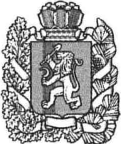 АДМИНИСТРАЦИЯ БОГУЧАНСКОГО РАЙОНАПОСТАНОВЛЕНИЕ15.11.2019 г.                               с. Богучаны                                     № 1122 –пО противодействии и профилактике коррупции в Богучанском районе Красноярского краяВ соответствии со статьей 2 Федерального закона от 25.12.2008 № 273-Ф3 «О противодействии коррупции», руководствуясь законом Красноярского края от 07.07.2009 N 8-3610 "О противодействии коррупции в Красноярском крае",  ст. ст. 7, 43, 47 Устава Богучанского района ПОСТАНОВЛЯЮ:Утвердить Положение о противодействии и профилактике коррупции в Богучанском районе Красноярского края согласно Приложению.Контроль за исполнением настоящего постановления возложить на заместителя Главы Богучанского района по экономике и планированию Илиндееву Н.В. Решение вступает в силу в день, следующий за днем его официального опубликования в официальном вестнике Богучанского района.              И.о. Главы Богучанского района                                  И.М. Брюханов  Приложение  к Постановлению администрации  Богучанского районаот «15»11.2019г № 1122-пПоложение о противодействии и профилактике коррупции в Богучанском районе Красноярского краяОбщие положения1. Органы местного самоуправления участвуют в реализации мер по противодействию коррупции в соответствии с полномочиями, установленными федеральным законодательством и законодательством Красноярского края, в том числе проводят антикоррупционную экспертизу муниципальных нормативных правовых актов и проектов муниципальных нормативных правовых актов.2. Органы местного самоуправления могут принимать муниципальные программы по противодействию коррупции или планы по противодействию коррупции, проводить антикоррупционный мониторинг, участвовать в формировании в обществе нетерпимости к коррупционному поведению, организовывать информирование граждан о фактах коррупции и о мероприятиях по противодействию коррупции, создавать совещательные органы по противодействию коррупции.Основные меры по профилактике коррупции1. Органы государственной власти, иные государственные органы Красноярского края, органы местного самоуправления противодействуют коррупции в пределах своих полномочий путем осуществления мер, предусмотренных федеральным законодательством, а также настоящим Законом, иными законами Красноярского края, нормативными правовыми актами Губернатора и Правительства Красноярского края, а также нормативными правовыми актами иных органов государственной власти и государственных органов Красноярского края, правовыми актами органов местного самоуправления.2. Основными мерами по противодействию коррупции являются:- разработка и реализация программы противодействия коррупции, программ (планов) по профилактике коррупции органов государственной власти края и органов местного самоуправления;- антикоррупционный мониторинг;- проведение антикоррупционной экспертизы нормативных правовых актов и их проектов;- внедрение антикоррупционных стандартов во всех сферах государственного и муниципального управления;- оптимизация системы закупок для государственных и муниципальных нужд;- внедрение антикоррупционных механизмов в рамках реализации кадровой политики;- антикоррупционные образование и пропаганда;- регулярное освещение в средствах массовой информации вопросов состояния коррупции и реализации мер по противодействию коррупции в Красноярском крае;- содействие деятельности институтов гражданского общества, осуществляющих мероприятия по противодействию коррупции в Красноярском крае.3. Антикоррупционные программыАнтикоррупционная программа (план) представляет комплекс правовых, экономических, образовательных, воспитательных, организационных мероприятий, направленных на противодействие коррупции.Антикоррупционная программа разрабатывается Администрацией Богучанского района. Антикоррупционная программа должна содержать перечень мероприятий, сроки их реализации и ответственных лиц.Антикоррупционная программа может содержать мероприятия по следующим направлениям:создание механизма взаимодействия органов местного самоуправления с правоохранительными и иными государственными органами, а также с гражданами и институтами гражданского общества;принятие правовых актов, административных и иных мер, направленных на привлечение муниципальных служащих, а также граждан к более активному участию в противодействии коррупции, на формирование в обществе негативного отношения к коррупционному поведению;создание механизмов общественного контроля за деятельностью органов местного самоуправления; обеспечение доступа граждан к информации о деятельности органов местного самоуправления;обеспечение добросовестности, открытости, добросовестной конкуренции и объективности при размещении заказов на поставку товаров, выполнение работ, оказание услуг для муниципальных нужд;усиление контроля за решением вопросов, содержащихся в обращениях граждан и юридических лиц;оптимизация и конкретизация полномочий органов местного самоуправления и их работников, которые должны быть отражены в административных регламентах и должностных инструкциях.4. Антикоррупционная экспертиза муниципальных нормативных правовых актовВ целях выявления (предотвращения появления) в муниципальных нормативных правовых актах, их проектах положений, способствующих созданию условий для проявления коррупции, проводится антикоррупционная экспертиза проектов и действующих муниципальных нормативных правовых актов.Антикоррупционная экспертиза проводится на основе Методики проведения экспертизы проектов нормативных правовых актов и иных документов целях выявления в них положений, способствующих созданию условий для проявления коррупции, утвержденной Постановлением Правительства Российской Федерации от 05.03.2009 года № 196.Антикоррупционная экспертиза может осуществляться следующими способами:юридическим отделом Администрации Богучанского района;организацией, оказывающей юридические услуги, на договорной основе за плату или безвозмездно;органами прокуратуры в рамках подготовки заключения на проект муниципального правового акта.В случае разработки проекта муниципального нормативного правового акта юридическим отделом Администрации Богучанского района, антикоррупционная экспертиза проекта не может быть осуществлена им.Заключение антикоррупционной экспертизы носит рекомендательный характер и обязательно для рассмотрения органами местного самоуправления, их должностными лицами, разработавшими нормативный правовой акт5. Административные регламентыВ целях повышения эффективности противодействия коррупции Администрацией Богучанского района разрабатываются административные регламенты.Административный регламент устанавливает сроки и последовательность административных процедур и административных действий органа местного самоуправления, порядок взаимодействия между его структурными подразделениями и должностными лицами, а также взаимодействие органа местного самоуправления с физическими или юридическими лицам, органами государственной власти и иными органами местного самоуправления, а также учреждениями и организациями при исполнении муниципальной функции (предоставлении услуги).Административные регламенты подлежат обязательной антикоррупционной экспертизе.6. Обязанности муниципальных служащих в сфере противодействия и профилактики коррупцииГражданин, претендующий на замещение должности муниципальной службы, а также служащий, замещающий должность муниципальной службы, обязаны представлять представителю нанимателя (работодателю) сведения о своих доходах, имуществе и обязательствах имущественного характера и о доходах, об имуществе и обязательствах имущественного характера своих супруги (супруга) и несовершеннолетних детей.Муниципальный служащий обязан уведомлять представителя нанимателя (работодателя), органы прокуратуры или другие государственные органы обо всех случаях обращения к нему каких-либо лиц в целях склонения его к совершению коррупционных правонарушений.Муниципальный служащий обязан принимать меры по недопущению любой возможности возникновения конфликта интересов, уведомить своего непосредственного начальника о возникшем конфликте интересов или о возможности его возникновения, как только ему станет об этом известно.В случае, если муниципальный служащий владеет ценными бумагами, акциями (долями участия, паями в уставных (складочных) капиталах организаций), он обязан в целях предотвращения конфликта интересов передать принадлежащие ему ценные бумаги, акции (доли участия, паи в уставных (складочных) капиталах организаций) в доверительное управление в соответствии с законодательством Российской Федерации.